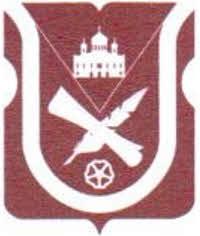 ДЕПУТАТСОВЕТА ДЕПУТАТОВМУНИЦИПАЛЬНОГО ОКРУГА ХАМОВНИКИ119034, Москва, ул. Пречистенка, д. 14/1, стр. 1Тел. +7 499 766-91-98 		        e-mail: mo.khamovniki@gmail.com    	           http://www.mo-hamovniki.ru   ——————————————————————————————————————————————————————————————————————————————————————————————————————————————————————————————————————————————————————————————————————————————————————————————————————————————————————————————————————————————————————————————————————————————————————————————————————————————————————Ко мне, как к депутату Совета депутатов муниципального округа Хамовники города Москвы, обращаются жители района Хамовники, обеспокоенные состоянием газонов и зеленых насаждений в связи с установившейся в Москве жарой и длительным отсутствием осадков. Полив озелененных участков, газонов, деревьев вдоль улиц и во дворах практически не производится. В связи с установившейся в Москве жарой, длительным отсутствием осадков, неблагоприятной экологической обстановкой, смогом, гибелью травы, кустарников, деревьев, пожарной опасностью, неисполнением ГБУ "Жилищник" и ГБУ "Автомобильные дороги" своих обязанностей по поливу должным образом, прошу провести проверку исполнения ГБУ "Жилищник района Хамовники" и ГБУ "Автомобильные дороги ЦАО" установленных регламентов полива газонов, деревьев и кустарников в условиях длительной жары и отсутствия дождей. Депутат СД МО Хамовники Воронков Андрей Олегович Тел. +7(916)621 86 04 anv2020@mail.ru___18.08.2022__№ _____18-08/22_________на № ______________от_________________В Префектуру ЦАО